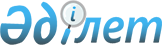 О внесении изменений в решение Лебяжинского районного маслихата (XI очередная сессия VI созыва) от 22 декабря 2016 года № 57/11 "О бюджете Лебяжинского района на 2017 - 2019 годы"Решение маслихата Лебяжинского района Павлодарской области от 13 декабря 2017 года № 100/19. Зарегистрировано Департаментом юстиции Павлодарской области 15 декабря 2017 года № 5743
      В соответствии с пунктом 4 статьи 106 Бюджетного кодекса Республики Казахстан от 4 декабря 2008 года, с подпунктом 1) пункта 1 статьи 6 Закона Республики Казахстан от 23 января 2001 года "О местном государственном управлении и самоуправлении в Республике Казахстан", Лебяжинский районный маслихат РЕШИЛ:
      1. Внести в решение Лебяжинского районного маслихата (XI очередная сессия VI созыва) от 22 декабря 2016 года № 57/11 "О бюджете Лебяжинского района на 2017 - 2019 годы" (зарегистрированное в Реестре государственной регистрации нормативных правовых актов за № 5333, опубликованное 18 января 2017 года в Эталоном контрольном банке нормативных правовых актов Республики Казахстан) следующие изменения:
      в пункте 1:
      в подпункте 1):
      цифры "4025800" заменить цифрами "4034005";
      цифры "6280" заменить цифрами "6285";
      цифры "3657950" заменить цифрами "3666150";
      в подпункте 2) цифры "4086035" заменить цифрами "4094240";
      приложение 1 к указанному решению изложить в новой редакции согласно приложению к настоящему решению.
      2. Контроль за выполнением настоящего решения возложить на постоянную комиссию районного маслихата по экономике и бюджетной политике, законности и защите прав человека.
      3. Настоящее решение вводится в действие с 1 января 2017 года. Районный бюджет на 2017 год
(с изменениями)
					© 2012. РГП на ПХВ «Институт законодательства и правовой информации Республики Казахстан» Министерства юстиции Республики Казахстан
				
      Председатель сессии

К. Жиеналин

      Секретарь районного маслихата

С. Мусинова
Приложение
к решению Лебяжинского
районного маслихата
(XIX внеочередная сессия
VI созыва) от 13 декабря
2017 года № 100/19Приложение 1
к решению Лебяжинского
районного маслихата
(XI очередная сессия VI созыва)
от 22 декабря 2016 года № 57/11
Категория
Категория
Категория
Категория
Сумма (тысяч тенге)
Класс
Класс
Класс
Сумма (тысяч тенге)
Подкласс
Подкласс
Сумма (тысяч тенге)
Наименование
Сумма (тысяч тенге)
1
2
3
4
5
1. Доходы
4034005
1
Налоговые поступления
359129
01
Подоходный налог
141191
2
Индивидуальный подоходный налог
141191
03
Социальный налог
123799
1
Социальный налог
123799
04
Налоги на собственность
82652
1
Налоги на имущества
58412
3
Земельный налог
752
4
Налог на транспортные средства
21648
5
Единый земельный налог
1840
05
Внутренние налоги на товары, работы и услуги
9853
2
Акцизы
769
3
Поступления за использование природных и других ресурсов
4550
4
Сборы за ведение предпринимательской и профессиональной деятельности
4534
08
Обязательные платежи, взимаемые за совершение юридически значимых действии и (или) выдачу документов уполномоченными на то государственными органами или должностными лицами
1634
1
Государственная пошлина
1634
2
Неналоговые поступления
6285
01
Доходы от государственной собственности
1331
5
Доходы от аренды имущества, находящегося в государственной собственности
1309
7
Вознаграждения по кредитам, выданным из государственного бюджета
22
04
Штрафы, пени, санкции, взыскания, налагаемые государственными учреждениями, финансируемыми из государственного бюджета, а также содержащимися и финансируемыми из бюджета (сметы расходов) Национального Банка Республики Казахстан
286
1
Штрафы, пени, санкции, взыскания, налагаемые государственными учреждениями, финансируемыми из государственного бюджета, а также содержащимися и финансируемыми из бюджета (сметы расходов) Национального Банка Республики Казахстан, за исключением поступлений от организаций нефтяного сектора
286
06
Прочие неналоговые поступления
4668
1
Прочие неналоговые поступления
4668
3
Поступление от продаж основного капитала
2441
01
Продажа государственного имущества, закрепленного за государственными учреждениями
1231
1
Продажа государственного имущества, закрепленного за государственными учреждениями
1231
03
Продажа земли и не материальных активов
1210
1
Продажа земли
992
2
Продажа нематериальных активов
218
4
Поступления трансфертов
3666150
02
Трансферты из вышестоящих органов государственного управления
3666150
2
Трансферты из областного бюджета
3666150
Функциональная группа
Функциональная группа
Функциональная группа
Функциональная группа
Функциональная группа
Сумма (тысяч тенге)
Функциональная подгруппа
Функциональная подгруппа
Функциональная подгруппа
Функциональная подгруппа
Сумма (тысяч тенге)
Администратор бюджетной программы
Администратор бюджетной программы
Администратор бюджетной программы
Сумма (тысяч тенге)
Программа
Программа
Сумма (тысяч тенге)
Наименование
Сумма (тысяч тенге)
1
2
3
4
5
6
2. Затраты
4094240
01
Государственные услуги общего характера
369891
1
Представительные, исполнительные и другие органы, выполняющие общие функции государственного управления
289146
112
Аппарат маслихата района (города областного значения)
16748
001
Услуги по обеспечению деятельности маслихата района (города областного значения)
16748
122
Аппарат акима района (города областного значения)
101784
001
Услуги по обеспечению деятельности акима района (города областного значения)
89784
003
Капитальные расходы государственного органа
12000
123
Аппарат акима района в городе, города районного значения, поселка, села, сельского округа
170614
001
Услуги по обеспечению деятельности акима района в городе, города районного значения, поселка, села, сельского округа
152132
022
Капитальные расходы государственного органа
18482
2
Финансовая деятельность
15283
452
Отдел финансов района (города областного значения)
15283
001
Услуги по реализации государственной политики в области исполнения бюджета и управления коммунальной собственностью района (города областного значения)
14808
010
Приватизация, управление коммунальным имуществом, постприватизационная деятельность и регулирование споров, связанных с этим
257
018
Капитальные расходы государственного органа
218
5
Планирование и статистическая деятельность
18938
453
Отдел экономики и бюджетного планирования района (города областного значения)
18938
001
Услуги по реализации государственной политики в области формирования и развития экономической политики, системы государственного планирования
18548
004
Капитальные расходы государственного органа
390
9
Прочие государственные услуги общего характера
46524
454
Отдел предпринимательства и сельского хозяйства района (города областного значения)
17412
001
Услуги по реализации государственной политики на местном уровне в области развития предпринимательства и сельского хозяйства
17050
007
Капитальные расходы государственного органа
362
458
Отдел жилищно-коммунального хозяйства, пассажирского транспорта и автомобильных дорог района (города областного значения)
29112
001
Услуги по реализации государственной политики на местном уровне в области жилищно-коммунального хозяйства, пассажирского транспорта и автомобильных дорог
13172
067
Капитальные расходы подведомственных государственных учреждений и организаций
15940
02
Оборона
9036
1
Военные нужды
6849
122
Аппарат акима района (города областного значения)
6849
005
Мероприятия в рамках исполнения всеобщей воинской обязанности
6849
2
Организация работы по чрезвычайным ситуациям
2187
122
Аппарат акима района (города областного значения)
2187
007
Мероприятия по профилактике и тушению степных пожаров районного (городского) масштаба, а также пожаров в населенных пунктах, в которых не созданы органы государственной противопожарной службы
2187
03
Общественный порядок, безопасность, правовая, судебная, уголовно-исполнительная деятельность
700
9
Прочие услуги в области общественного порядка и безопасности
700
458
Отдел жилищно-коммунального хозяйства, пассажирского транспорта и автомобильных дорог района (города областного значения)
700
021
Обеспечение безопасности дорожного движения в населенных пунктах
700
04
Образование
1877024
1
Дошкольное воспитание и обучение
208371
123
Аппарат акима района в городе, города районного значения, поселка, села, сельского округа
183410
004
Обеспечение деятельности организаций дошкольного воспитания и обучения
109854
041
Реализация государственного образовательного заказа в дошкольных организациях образования
73556
464
Отдел образования района (города областного значения)
24961
040
Реализация государственного образовательного заказа в дошкольных организациях образования
24961
2
Начальное, основное среднее и общее среднее образование
1476762
123
Аппарат акима района в городе, города районного значения, поселка, села, сельского округа
2750
005
Организация бесплатного подвоза учащихся до школы и обратно в сельской местности
2750
464
Отдел образования района (города областного значения)
1431841
003
Общеобразовательное обучение
1398525
006
Дополнительное образование для детей 
33316
465
Отдел физической культуры и спорта района (города областного значения)
42171
017
Дополнительное образование для детей и юношества по спорту
42171
9
Прочие услуги в области образования
191891
464
Отдел образования района (города областного значения)
191891
001
Услуги по реализации государственной политики на местном уровне в области образования
15209
005
Приобретение и доставка учебников, учебно-методических комплексов для государственных учреждений образования района (города областного значения)
18595
007
Проведение школьных олимпиад, внешкольных мероприятий и конкурсов районного (городского) масштаба
990
015
Ежемесячная выплата денежных средств опекунам (попечителям) на содержание ребенка-сироты (детей-сирот), и ребенка (детей), оставшегося без попечения родителей
4646
029
Обследование психического здоровья детей и подростков и оказание психолого-медико-педагогической консультативной помощи населению
173
067
Капитальные расходы подведомственных государственных учреждений и организаций
152278
06
Социальная помощь и социальное обеспечение
177869
1
Социальное обеспечение
6115
451
Отдел занятости и социальных программ района (города областного значения)
4170
016
Государственные пособия на детей до 18 лет
1566
025
Внедрение обусловленной денежной помощи по проекту "Өрлеу"
2604
464
Отдел образования района (города областного значения)
1945
030
Содержание ребенка (детей), переданного патронатным воспитателям
1945
2
Социальная помощь
137611
123
Аппарат акима района в городе, города районного значения, поселка, села, сельского округа
14206
003
Оказание социальной помощи нуждающимся гражданам на дому
14206
451
Отдел занятости и социальных программ района (города областного значения)
123405
002
Программа занятости
36260
004
Оказание социальной помощи на приобретение топлива специалистам здравоохранения, образования, социального обеспечения, культуры, спорта и ветеринарии в сельской местности в соответствии с законодательством Республики Казахстан
4357
007
Социальная помощь отдельным категориям нуждающихся граждан по решениям местных представительных органов 
43602
010
Материальное обеспечение детей-инвалидов, воспитывающихся и обучающихся на дому
584
017
Обеспечение нуждающихся инвалидов обязательными гигиеническими средствами и предоставление услуг специалистами жестового языка, индивидуальными помощниками в соответствии с индивидуальной программой реабилитации инвалида
15005
023
Обеспечение деятельности центров занятости населения
23597
9
Прочие услуги в области социальной помощи и социального обеспечения
34143
451
Отдел занятости и социальных программ района (города областного значения)
34143
001
Услуги по реализации государственной политики на местном уровне в области обеспечения занятости и реализации социальных программ для населения
23350
011
Оплата услуг по зачислению, выплате и доставке пособий и других социальных выплат
633
021
Капитальные расходы государственного органа
226
054
Размещение государственного социального заказа в неправительственном секторе
9544
067
Капитальные расходы подведомственных государственных учреждений и организаций
390
07
Жилищно-коммунальное хозяйство
955394
1
Жилищное хозяйство
88750
458
Отдел жилищно-коммунального хозяйства, пассажирского транспорта и автомобильных дорог района (города областного значения)
11241
003
Организация сохранения государственного жилищного фонда
1241
004
Обеспечение жильем отдельных категорий граждан
10000
472
Отдел строительства, архитектуры и градостроительства района (города областного значения)
77509
072
Строительство служебного жилища, развитие инженерно-коммуникационной инфраструктуры и строительство, достройка общежитий для молодежи в рамках Программы развития продуктивной занятости и массового предпринимательства
12261
098
Приобретение жилья коммунального жилищного фонда
65248
2
Коммунальное хозяйство
865208
458
Отдел жилищно-коммунального хозяйства, пассажирского транспорта и автомобильных дорог района (города областного значения)
31146
012
Функционирование системы водоснабжения и водоотведения
27720
026
Организация эксплуатации тепловых сетей, находящихся в коммунальной собственности районов (городов областного значения)
3426
472
Отдел строительства, архитектуры и градостроительства района (города областного значения)
834062
058
Развитие системы водоснабжения и водоотведения в сельских населенных пунктах
834062
3
Благоустройство населенных пунктов
1436
123
Аппарат акима района в городе, города районного значения, поселка, села, сельского округа
1436
008
Освещение улиц населенных пунктов
1436
08
Культура, спорт, туризм и информационное пространство
410276
1
Деятельность в области культуры
233540
455
Отдел культуры и развития языков района (города областного значения)
114344
003
Поддержка культурно-досуговой работы
114344
472
Отдел строительства, архитектуры и градостроительства района (города областного значения)
119196
011
Развитие объектов культуры
119196
2
Спорт
2694
465
Отдел физической культуры и спорта района (города областного значения)
2694
006
Проведение спортивных соревнований на районном (города областного значения) уровне
1694
007
Подготовка и участие членов сборных команд района (города областного значения) по различным видам спорта на областных спортивных соревнованиях
1000
3
Информационное пространство
57848
455
Отдел культуры и развития языков района (города областного значения)
44948
006
Функционирование районных (городских) библиотек
44542
007
Развитие государственного языка и других языков народа Казахстана
406
456
Отдел внутренней политики района (города областного значения)
12900
002
Услуги по проведению государственной информационной политики
12900
9
Прочие услуги по организации культуры, спорта, туризма и информационного пространства
116194
455
Отдел культуры и развития языков района (города областного значения)
90139
001
Услуги по реализации государственной политики на местном уровне в области развития языков и культуры
10240
032
Капитальные расходы подведомственных государственных учреждений и организаций
79899
456
Отдел внутренней политики района (города областного значения)
26055
001
Услуги по реализации государственной политики на местном уровне в области информации, укрепления государственности и формирования социального оптимизма граждан
15082
003
Реализация мероприятий в сфере молодежной политики
10973
09
Топливно-энергетический комплекс и недропользование
1998
1
Топливо и энергетика
1998
472
Отдел строительства, архитектуры и градостроительства района (города областного значения)
1998
009
Развитие теплоэнергетической системы
1998
10
Сельское, водное, лесное, рыбное хозяйство, особо охраняемые природные территории, охрана окружающей среды и животного мира, земельные отношения
124379
1
Сельское хозяйство
99216
472
Отдел строительства, архитектуры и градостроительства района (города областного значения)
7343
010
Развитие объектов сельского хозяйства
7343
473
Отдел ветеринарии района (города областного значения)
91873
001
Услуги по реализации государственной политики на местном уровне в сфере ветеринарии
13325
007
Организация отлова и уничтожения бродячих собак и кошек
1443
011
Проведение противоэпизоотических мероприятий
41297
047
Возмещение владельцам стоимости обезвреженных (обеззараженных) и переработанных без изъятия животных, продукции и сырья животного происхождения, представляющих опасность для здоровья животных и человека
35808
6
Земельные отношения
11641
463
Отдел земельных отношений района (города областного значения)
11641
001
Услуги по реализации государственной политики в области регулирования земельных отношений на территории района (города областного значения)
10746
006
Землеустройство, проводимое при установлении границ районов, городов областного значения, районного значения, сельских округов, поселков, сел
895
9
Прочие услуги в области сельского, водного, лесного, рыбного хозяйства, охраны окружающей среды и земельных отношений
13522
453
Отдел экономики и бюджетного планирования района (города областного значения)
13522
099
Реализация мер по оказанию социальной поддержки специалистов
13522
11
Промышленность, архитектурная, градостроительная и строительная деятельность
20036
2
Архитектурная, градостроительная и строительная деятельность
20036
472
Отдел строительства, архитектуры и градостроительства района (города областного значения)
20036
001
Услуги по реализации государственной политики в области строительства, архитектуры и градостроительства на местном уровне
15382
013
Разработка схем градостроительного развития территории района, генеральных планов городов районного (областного) значения, поселков и иных сельских населенных пунктов
4264
015
Капитальные расходы государственного органа
390
12
Транспорт и коммуникации
81250
1
Автомобильный транспорт
81250
123
Аппарат акима района в городе, города районного значения, поселка, села, сельского округа
2517
013
Обеспечение функционирования автомобильных дорог в городах районного значения, поселках, селах, сельских округах
2517
458
Отдел жилищно-коммунального хозяйства, пассажирского транспорта и автомобильных дорог района (города областного значения)
78733
023
Обеспечение функционирования автомобильных дорог
63468
045
Капитальный и средний ремонт автомобильных дорог районного значения и улиц населенных пунктов
15265
13
Прочие
8153
3
Поддержка предпринимательской деятельности и защита конкуренции
424
454
Отдел предпринимательства и сельского хозяйства района (города областного значения)
424
006
Поддержка предпринимательской деятельности
424
9
Прочие
7729
123
Аппарат акима района в городе, города районного значения, поселка, села, сельского округа
1000
040
Реализация мер по содействию экономическому развитию регионов в рамках Программы "Развитие регионов"
1000
452
Отдел финансов района (города областного значения)
6729
012
Резерв местного исполнительного органа района (города областного значения)
6729
14
Обслуживание долга
22
1
Обслуживание долга
22
452
Отдел финансов района (города областного значения)
22
013
Обслуживание долга местных исполнительных органов по выплате вознаграждений и иных платежей по займам из областного бюджета
22
15
Трансферты
58212
1
Трансферты
58212
452
Отдел финансов района (города областного значения)
58212
006
Возврат неиспользованных (недоиспользованных) целевых трансфертов
10050
051
Трансферты органам местного самоуправления
42124
054
Возврат сумм неиспользованных (недоиспользованных) целевых трансфертов, выделенных из республиканского бюджета за счет целевого трансферта из Национального фонда Республики Казахстан
6038
3. Чистое бюджетное кредитование
67474
Бюджетные кредиты
81684
10
Сельское, водное, лесное, рыбное хозяйство, особо охраняемые природные территории, охрана окружающей среды и животного мира, земельные отношения
81684
9
Прочие услуги в области сельского, водного, лесного, рыбного хозяйства, охраны окружающей среды и земельных отношений
81684
453
Отдел экономики и бюджетного планирования района (города областного значения)
81684
006
Бюджетные кредиты для реализации мер социальной поддержки специалистов
81684
5
Погашение бюджетных кредитов
14210
01
Погашение бюджетных кредитов
14210
1
Погашение бюджетных кредитов, выданных из государственного бюджета
14210
4. Сальдо по операциям с финансовыми активами
0
5. Дефицит (профицит) бюджета
-127709
6. Финансирование дефицита (использование профицита) бюджета
127709